Порядок получения сигнала «ВНИМАНИЕ ВСЕМ!» 
с информацией о воздушной тревоге, химической тревоге, радиационной опасности и действий работников организации по ним.Учебные вопросы:Порядок	оповещения	работников	организации	и	доведение	сигнала гражданской обороны «ВНИМАНИЕ ВСЕМ!» с информацией:о воздушной тревоге; о химической тревоге;о радиационной опасности;об угрозе катастрофического затопления.Действия работников по сигналам оповещения гражданской обороны.Учебные цели:Изучить сигналы оповещения гражданской обороны.Изучить порядок действий по сигналам оповещения.Литература:Указ Президента РФ от 13.11.2012 г. № 1522 «О создании комплексной системы экстренного оповещения населения об угрозе возникновения или о возникновении чрезвычайных ситуаций» [Электронный ресурс]: Официальный интернет-портал правовой информации.Федеральный закон № 68-ФЗ от 21.12.1994 «О защите населения и территорий от чрезвычайных ситуаций природного и техногенного характера». [Электронный ресурс]: КонсультантПлюс.Федеральный закон от 12 февраля 1998 г. № 28-ФЗ "О гражданской обороне". [Электронный ресурс]: КонсультантПлюс.Постановление Правительства Российской Федерации от 2 ноября 2000 г.№ 841 "Об утверждении Положения о подготовке населения в области гражданской обороны". [Электронный ресурс]: КонсультантПлюс.Постановление Правительства РФ от 08.11.2013 г. № 1007 г. "О силах и средствах единой государственной системы предупреждения и ликвидации чрезвычайных ситуаций". [Электронный ресурс]: КонсультантПлюс.Программа курсового обучения работающего населения в области гражданской обороны, МЧС России от 20 ноября 2020 г. № 2-4-71-27-11. [Электронный ресурс]: КонсультантПлюс.Организационно - методические рекомендации по подготовке всех групп населения в области гражданской обороны и защиты от чрезвычайных ситуаций на территории Российской Федерации в 2021-2025годах. [Электронный ресурс]: Информационно-правовой портал ГАРАНТ.РУОбучение работающего населения в области гражданской обороны и защитыот чрезвычайных ситуаций. Методические рекомендации и конспекты лекций, автор С.В. Кульпинов - М.; 2014 г. [Электронный ресурс]: http://serpspas.ru/GO_Kulpin.pdf[Электронный портал]: «Википедия» – свободная энциклопедия.Учебный вопрос № 1Порядок оповещения работников организации и доведение сигнала гражданской обороны «ВНИМАНИЕ ВСЕМ!» с информацией: 
о воздушной тревоге; о химической тревоге; о радиационной опасности; об угрозе катастрофического затопленияВ настоящее время все чаще в мире и в нашей стране происходят стихийные бедствия, аварии последствиями которых являются разрушения, нарушение жизнедеятельности населения и гибель людей, остается высокая опасность военных действий. Трагических последствий стихийного бедствия или аварии, опасности, возникшей в ходе военных действий, можно избежать или уменьшить их, если своевременно будет получено предупреждение.До недавнего времени не было сигналов, которые предупреждали бы о приближающемся стихийном бедствии, об аварии или катастрофе. Но всем было ясно: нельзя оставлять людей в неведении, они должны знать обстановку. Только тогда можно рассчитывать на разумные и осознанные действия, бороться с паникой и другими негативными явлениями, поэтому в 1988 году был пересмотрен порядок оповещения.Оповещение населения – это система экстренного предупреждения с передачей информации о надвигающейся или случившейся чрезвычайной ситуации (ЧС) имеющимися средствами проводной, радио- и телевизионной связи. Разветвленная сеть проводного и эфирного вещания создает благоприятные условия для оповещения населения о возникновении ЧС, дает возможность быстро проинформировать о случившемся, рассказать о правилах поведения в конкретно сложившихся условиях.Время - главный фактор. В экстренных ситуациях оно решает судьбу людей. В случае надвигающейся опасности необходимо быстро предупредить людей, где бы они ни находились. Для этих целей применяются сигналы гражданской обороны.Сигналы гражданской обороны предназначены для оповещения населения о чрезвычайных ситуациях и о непосредственной возникшей опасности нападения противника. Существует пять сигналов гражданской обороны: «ВНИМАНИЕ ВСЕМ!», «Воздушная тревога», «Отбой воздушной тревоги», «Радиационная опасность», «Химическая тревога».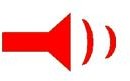 «ВНИМАНИЕ ВСЕМ!»Предупредительным   сигналом    гражданской    обороны    является    сигнал«ВНИМАНИЕ ВСЕМ!». Он подается с целью привлечения внимание всего населения об аварии, катастрофе, стихийном бедствии, угрозе нападения противника. Сигнал подается способом включения сирен, прерывистых гудков, транспортных и других средств через установки громкоговорящей связи, в том числе установленной на автомобилях службы охраны общественного порядка и ГИБДД.Услышав данный сигнал (вой сирены) – необходимо немедленно включить	теле-	радиоприемники,	репродуктор радиотрансляционной сети и слушать сообщение местных органов управления или штаба по делам гражданской обороны и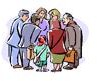 чрезвычайным ситуациям. Полученную информацию передайте соседям, а затем действуйте согласно полученной информации.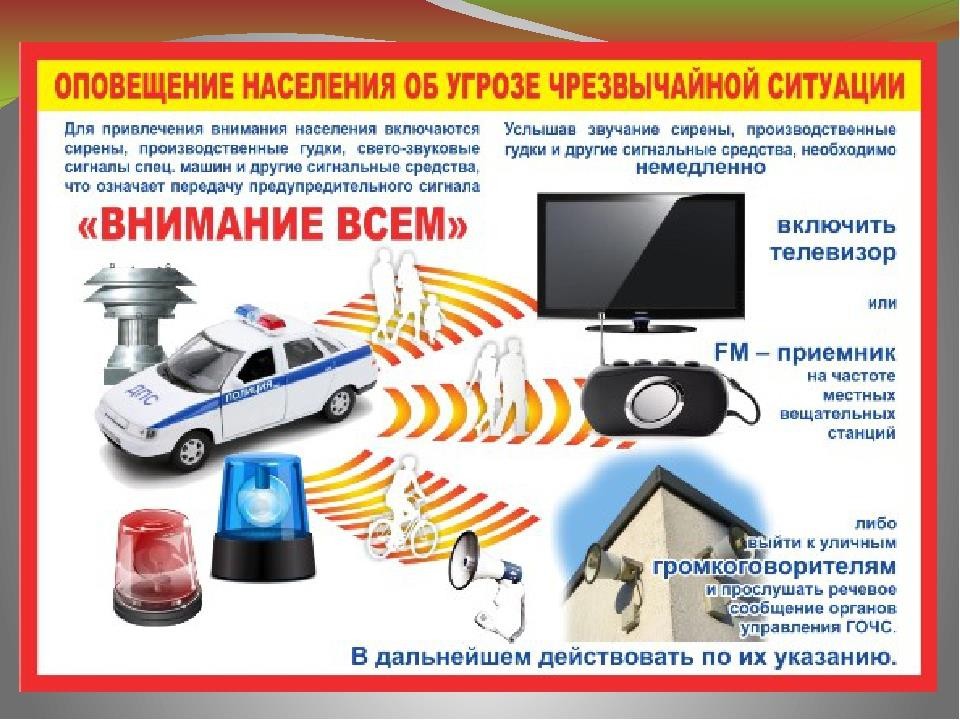 Изображения взято из открытых источников сети ИнтернетДля оповещения населения будет применяться Общероссийская Комплексная Система Информирования и Оповещения Населения в местах с массовым пребыванием людей (ОКСИОН) с использованием:пунктов уличного оповещения населения (ПУОН);пунктов информирования и оповещения населения (ПИОН);пунктов оповещения населения на транспорте (ПИОТ) и устройств типа «бегущая строка».Время	передачи	предупредительного	сигнала	«ВНИМАНИЕ	ВСЕМ!»составляет 3 минуты.          «Воздушная тревога»Сигнал «Воздушная тревога» передается в информационном сообщении с целью предупредить население о непосредственной угрозе нападения противника. Подается по радиотрансляционным сетям, радиовещательным станциям и телевизионным приемникам путем передачи текста об опасности и информации о действиях населения. С этой целью включаются электросирены, которые подают продолжительный (в течение 3 мин) завывающий сигнал «ВНИМАНИЕ ВСЕМ!». Одновременно по местному радиовещанию в течение 2-3 мин передается сигнал гражданской обороны (текстовое сообщение):«ВНИМАНИЕ! ВНИМАНИЕ! Граждане! Воздушная тревога! Воздушная тревога! и далее идет обращение к гражданам о порядке их действия».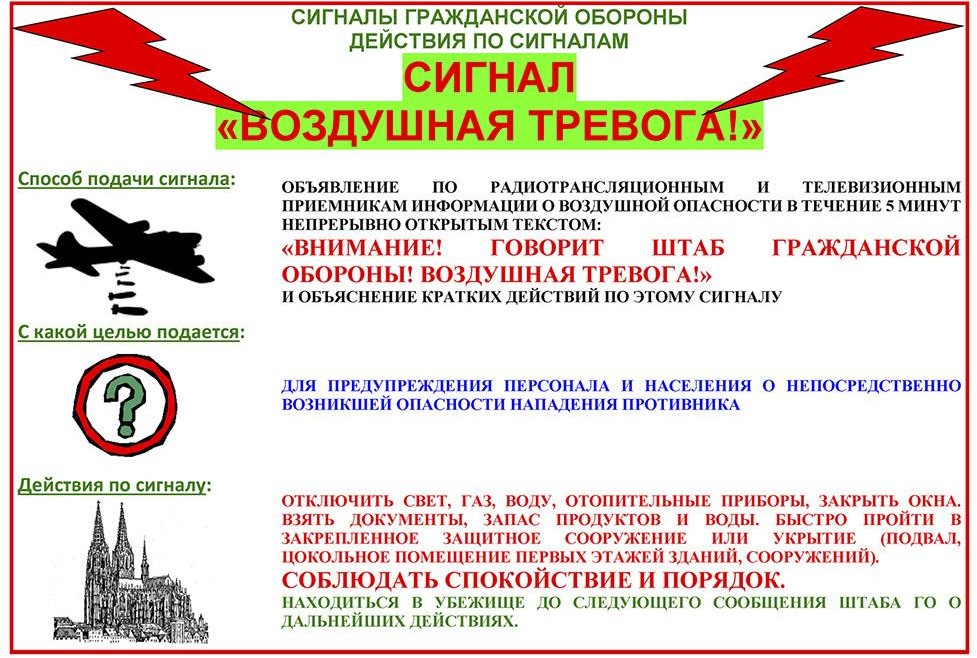 Изображения взято из открытых источников сети ИнтернетЭтот же сигнал (сообщение) будет передаваться и по телевидению, а также повсеместно дублироваться прерывистыми сигналами сирен предприятий, гудками тепловозов, судов и других транспортных средств.«Отбой воздушной тревоги»Сигнал «Отбой воздушной тревоги» подается с целью разрешить населению продолжить выполнять обязанности, прерванные сигналом «Воздушная тревога». Информация о действиях населения передается по радиотрансляционным сетям, радиовещательным станциям и телевизионным приемникам. Он доводится по радио- и телевизионным сетям, через каждые 3 мин. дикторы повторяют в течение 1-2 мин:«ВНИМАНИЕ! ВНИМАНИЕ! Граждане! Отбой воздушной тревоги! Отбой воздушной тревоги!». Сигнал дублируется по местным радиотрансляционным сетям и с помощью передвижных громкоговорящих установок.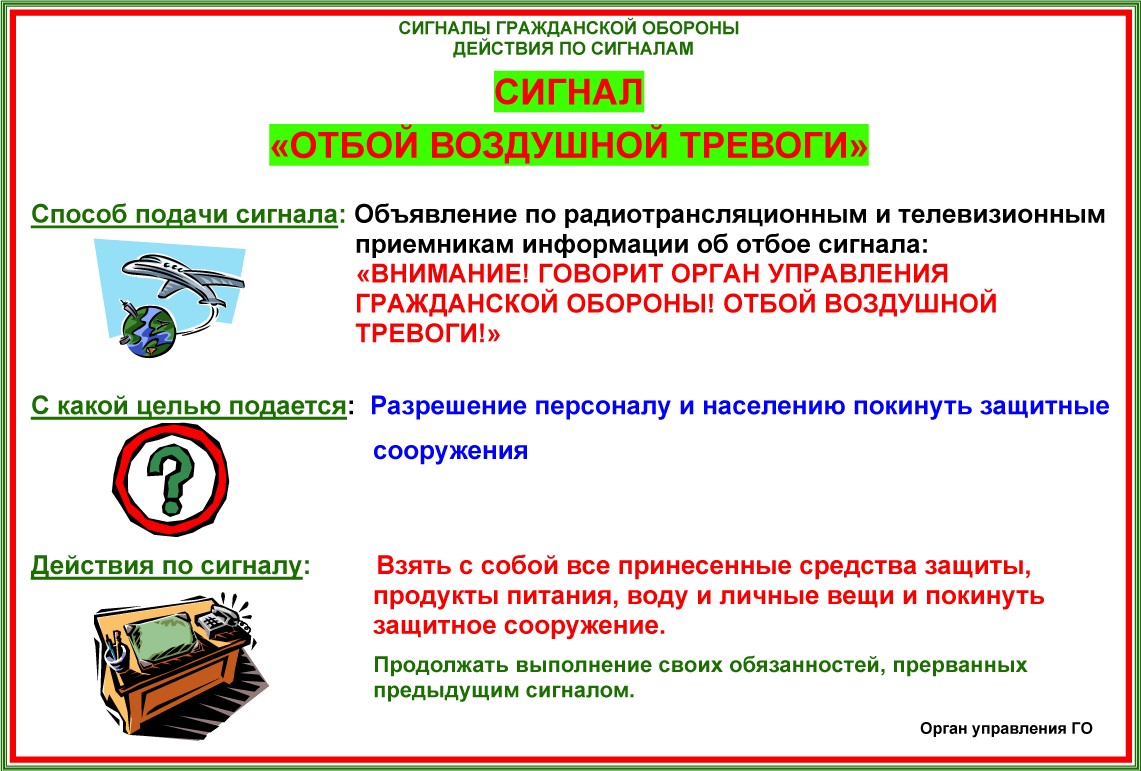 Изображения взято из открытых источников сети Интернет«Радиационная опасность»Сигнал «Радиационная опасность» подается с целью предупредить население о необходимости принять меры защиты от радиоактивных веществ. Этот сигнал означает,что в направлении данного населенного пункта или района движется радиоактивное облако. Сигнал передается по средствам связи, радиотрансляционной сети и громкоговорящими установками диктором в течении 2-3 мин. словами: «ВНИМАНИЕ! ВНИМАНИЕ! Граждане! Возникла угроза радиоактивного загрязнения! и далее идет обращение к гражданам о порядке их действия».В каждом населенном пункте (районе) способ доведения этого сигнала до жителей может уточняться исходя из местных условий.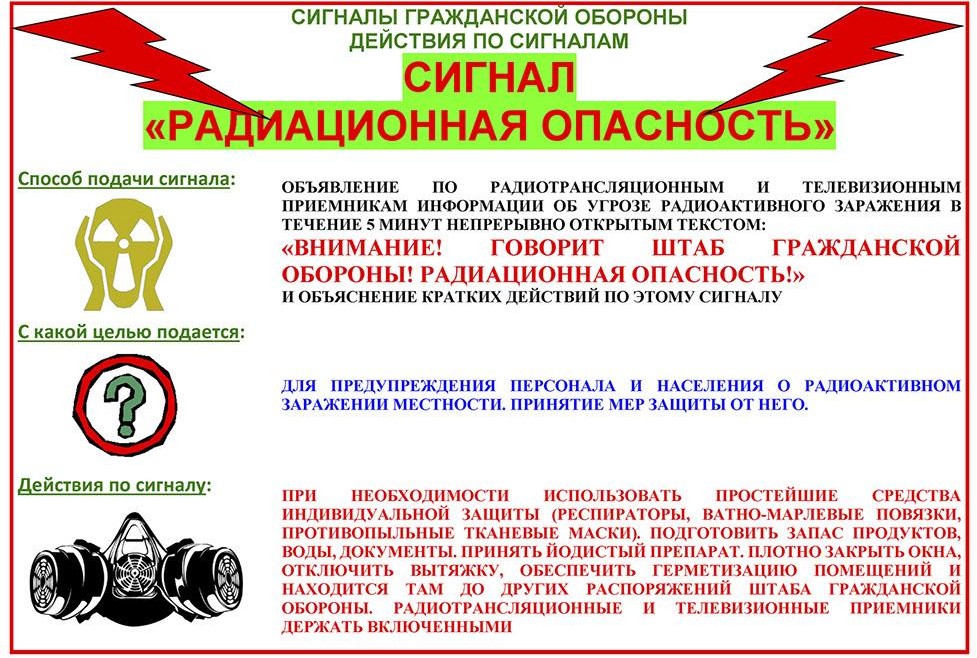 Изображения взято из открытых источников сети Интернет«Химическая тревога»Сигнал «Химическая тревога» подается с целью предупредить население о срочной необходимости принять меры защиты от отравляющих и сильнодействующих ядовитых веществ. В случае возникновения опасности по радиотрансляционным сетям, радиовещательным станциям и телевизионным приемникам будет передан текст об опасности и информация о действиях населения. При аварии с выбросом аварийно- опасных химических веществ будет сообщено на каких улицах населению оставаться в квартирах, загерметизировать их, надеть влажную марлевую повязку, отключить потребителей электроэнергии, а на каких немедленно выходить из зоны заражения в указанных направлениях, взяв документы и деньги.Диктор объявляет: «ВНИМАНИЕ! ВНИМАНИЕ! Граждане! Опасность химического заражения! Опасность химического заражения! и далее идет обращение к гражданам о порядке их действия». Эти слова повторяются диктором в течение 5 мин с интервалом 30 сек.Способы доведения этого сигнала до жителей могут уточняться и дополняться исходя из местных условий и возможностей.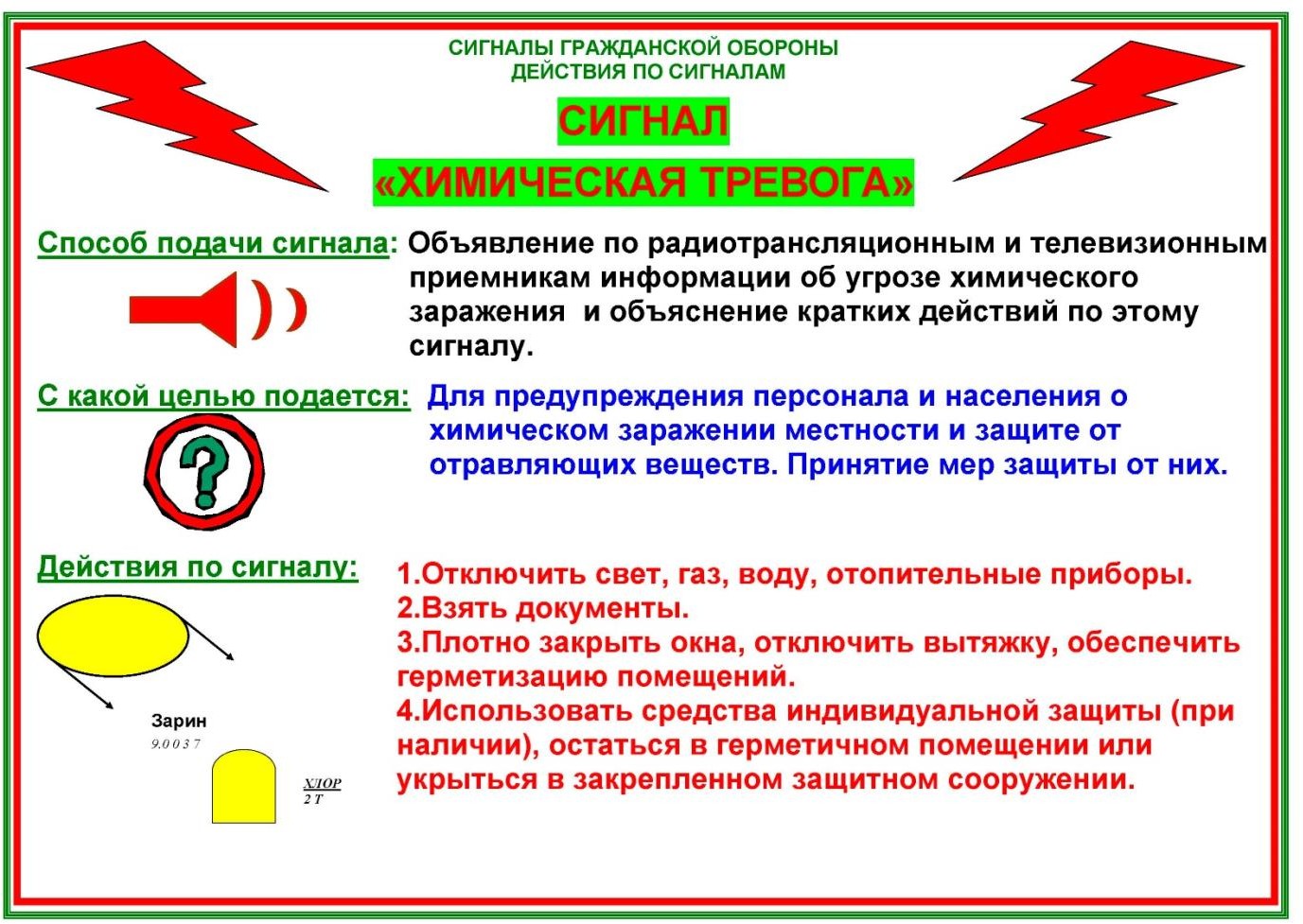 Изображения взято из открытых источников сети Интернет«Угроза катастрофического затопления»Этот сигнал подается при угрозе разрушения ближайшего гидротехнического сооружения (водоподпорное гидротехническое сооружение, дамба, плотина, напор, подпор) несущего катастрофического затопления населенного пункта в течение ближайших 1-го - 4-х часов.Диктор объявляет: «ВНИМАНИЕ! ВНИМАНИЕ! Граждане! Опасность катастрофического затопления! Опасность катастрофического затопления! и далее идет обращение к гражданам о порядке их действия». Эти слова повторяются диктором в течение 5 мин с интервалом 30 сек.В этих целях используется местная радиотрансляционная сеть или громкоговорящие установки.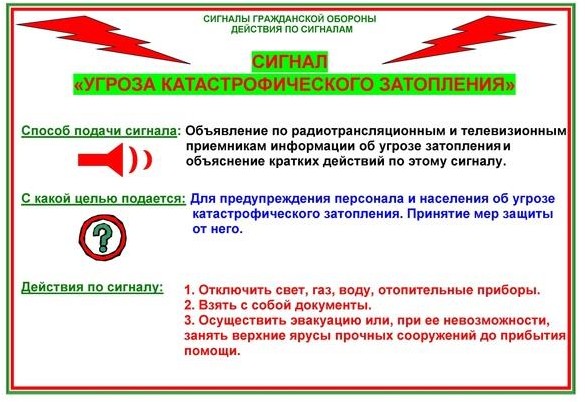 Изображения взято из открытых источников сети ИнтернетСредства оповещения о чрезвычайной ситуации необходимо держать постоянно включенными на весь период ликвидации последствий стихийных бедствий или аварий. Местные радиотрансляционные узлы населенных пунктов и объектов народного хозяйства переводятся на круглосуточную работу.Учебный вопрос №2Действия работников по сигналам оповещения гражданской обороныСигналом оповещения гражданской обороны называется условный сигнал, передаваемый по системе оповещения и являющийся командой для осуществления определенных мероприятий штабами, службами, силами гражданской обороны и населением. Услышав сигналы предупреждения о непосредственной угрозе нападения противника, действуйте быстро и деловито. Не поддавайтесь паническим настроениям. Помните, что умелые и четкие ваши действия по сигналам, знание мест расположения защитных сооружений и строгое соблюдение правил поведения в этот период позволят вам своевременно принять меры защиты и спасти жизнь себе и товарищам.После предупредительного сигнала «ВНИМАНИЕ ВСЕМ!» далее по сигналу«Воздушная тревога» предусматривается прекращение работы и деятельности сотрудниками, служащими и работниками в зависимости от специфики деятельности.Услышав сигнал «Воздушная тревога» работники обязаны:При нахождении на работе:прекратить работу или занятия;остановить механизмы производства и другого оборудования, отключить оборудование от источников энергии (электричества, воды, газа) в соответствии с инструкцией по технике безопасности;отключить наружное и внутреннее освещение, за исключением светильников маскировочного освещения;взять средства   индивидуальной   защиты   и   закрепить   противогаз   в«походном положении»;как можно быстрее занять место в защитном сооружении гражданской обороны (убежищах и противорадиационных укрытиях) или же в сооружениях двойного назначения (подвальные помещения, которые переоборудуются под противорадиационные укрытия);если персонал не может покинуть рабочее место в связи со спецификой его деятельности, необходимо занять укрытие, оборудованное поблизости от рабочего места.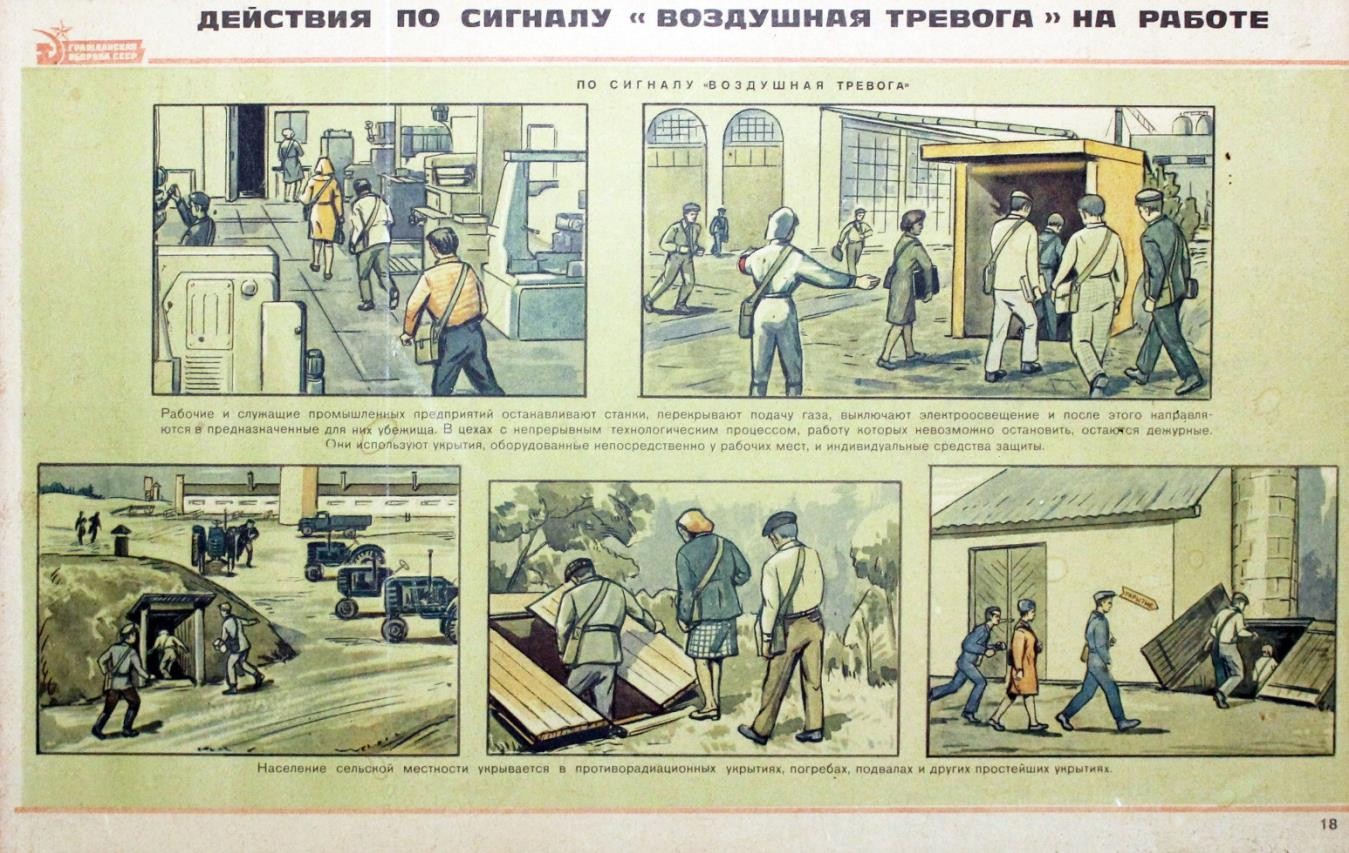 Изображения взято из открытых источников сети ИнтернетПри нахождении в общественном месте, общественном (личном) транспорте или на улице необходимо:внимательно выслушать сообщение, передаваемое по стационарным или передвижным громкоговорящим установкам о местонахождении ближайшего укрытия и поспешить туда, приведя имеющиеся средства индивидуальной защиты в«готовность»;находясь в личном автомобиле – остановить его, включить радио на волне местной радиостанции или прослушать речевое сообщение по системе оповещения, действовать в соответствии с рекомендациями;находясь в общественном транспорте дождаться остановки транспорта, прослушать сообщение по системе оповещения или по радио, действовать по прослушанным рекомендациям, не допуская паники.Если сигнал застал вас дома, необходимо:перекрыть газ, воду, отключить электричество;плотно закрыть окна, двери, вентиляционные и другие отверстия;взять с собой документы, деньги, «тревожный чемоданчик» – аптечка первой помощи и необходимые (индивидуальные) для Вас лекарства; фонарик и запас батареек; спички, газовые зажигалки; перочинный (универсальный) нож; нитки, иголки, ножницы и т.п.; средства связи, с зарядными устройствами и сменными элементами питания;взять с собой запас воды и запас продуктов на трое суток; одноразовую посуду; средства личной гигиены;одеть детей, взять с собой теплое и сменное белье (нижнее белье и носки), в зависимости от погодных условий;взять средства индивидуальной защиты (противогаз, респиратор, средства защиты кожи или приспособленную для защиты кожи одежду, обувь, перчатки);надеть противогаз и закрепить его в «походном положении»;предупредить соседей, вдруг они не услышали сигнал;оказать помощь больным, детям, инвалидам, престарелым;как можно быстрее дойти до защитного сооружения гражданской обороны, а если его нет, использовать сооружения двойного назначения или другие сооружения (подземные переходы, тоннели или коллекторы и другие искусственные укрытия), при отсутствии их используйте естественные укрытия (любую траншею, канаву, овраг, балку, лощину, яму и другие).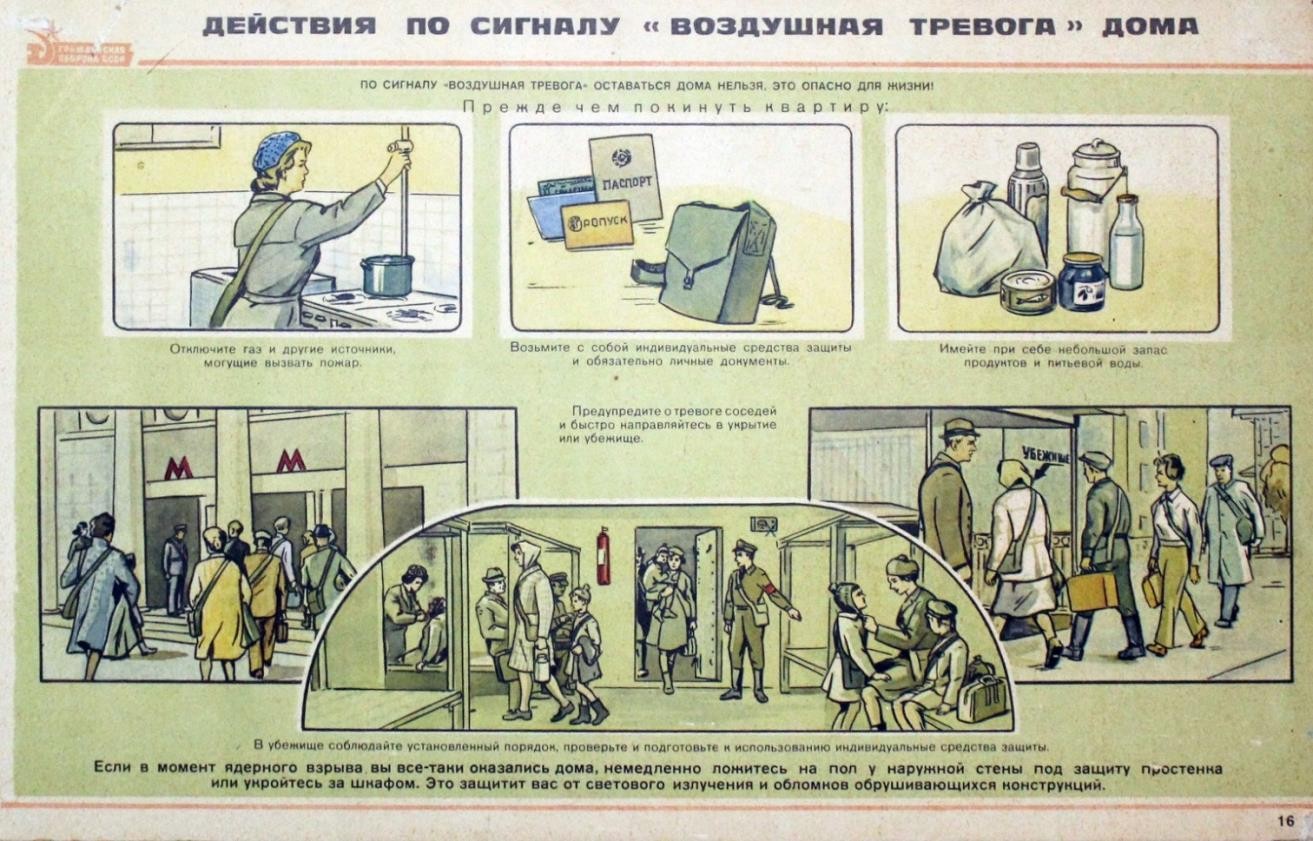 Изображения взято из открытых источников сети ИнтернетВо всех случаях внимательно прислушивайтесь к распоряжениям органов, осуществляющих управление гражданской обороной, а также к распоряжениям формирований охраны общественного порядка и неукоснительно выполняйте их.После	объявления	сигнала	«Отбой	воздушной	тревоги»	работники организации действует в соответствии со сложившейся обстановкой:персонал и учащиеся возвращаются к месту работы (учебы) или к месту сбора формирований и включаются в работу по ликвидации последствий нападения;неработающее население вместе с детьми возвращается домой и действует в соответствии с объявленным порядком или режимом радиационной защиты.Все население должно находиться в готовности к возможному повторному нападению, внимательно следить за распоряжениями и сигналами органов, осуществляющих управление гражданской обороной.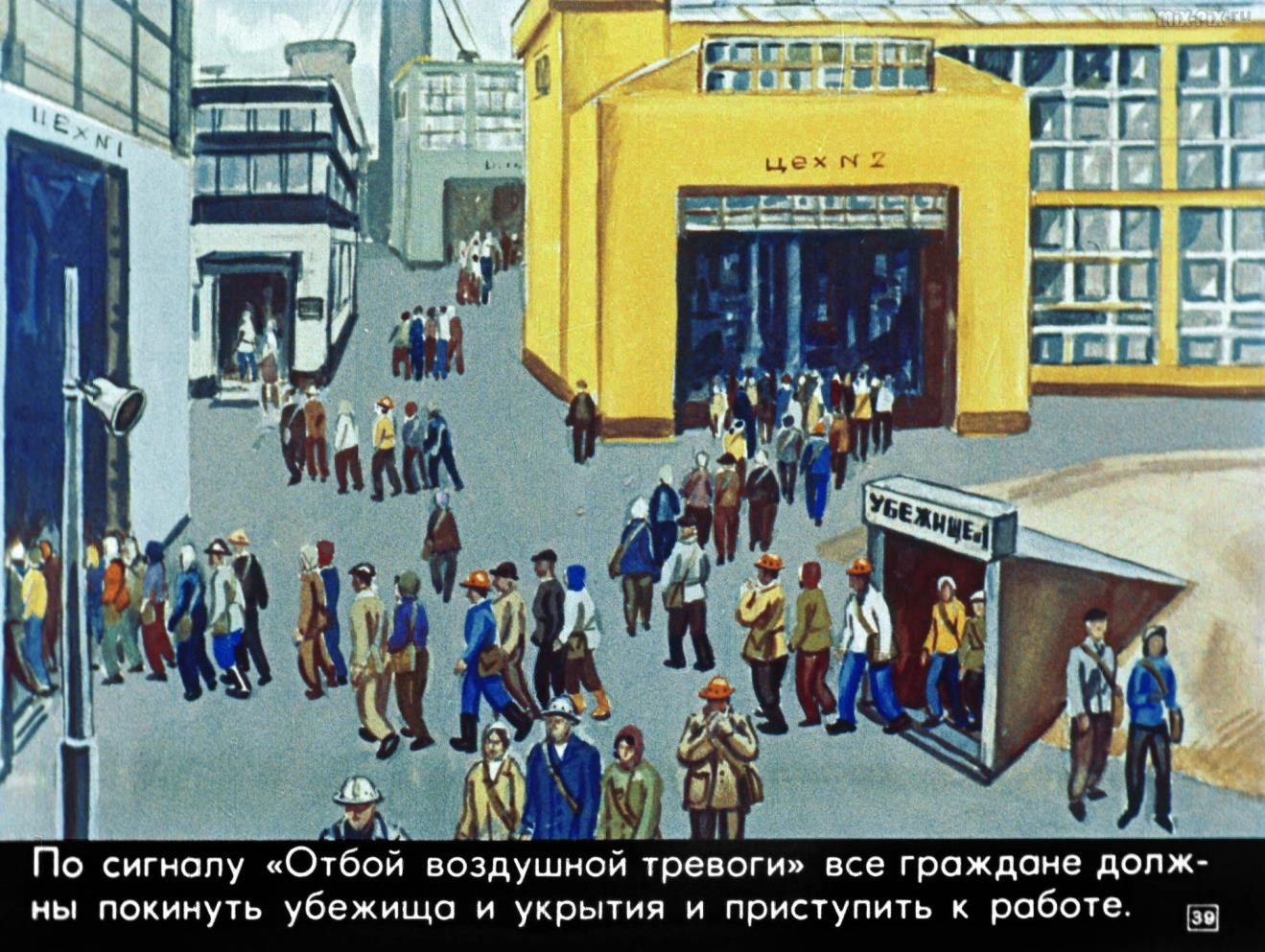 Изображения взято из открытых источников сети ИнтернетСигнал «Радиационная опасность» - означает, что в направлении данного населенного пункта или района движется радиоактивное облако.Время, которым будут располагать работники для принятия мер защиты, и необходимые распоряжения сообщаются в тексте объявления по средствам связи и оповещения. При этом будет сообщено, в каком направлении движется радиоактивное облако, ориентировочное время возможного выпадения радиоактивных осадков на территории муниципального района (городского округа).Услышав сигнал «Радиационная опасность», работник обязан:быстро надеть респиратор или противогаз, противопыльную маску или ватно-марлевую повязку;взять с собой документы, деньги, «тревожный чемоданчик» – аптечка первой помощи и необходимые (индивидуальные) для Вас лекарства; фонарик и запас батареек; спички, газовые зажигалки; перочинный (универсальный) нож; нитки, иголки, ножницы и т.п.; средства связи, с зарядными устройствами и сменными элементами питания;взять таблетки йодида калия или спиртовую настойку йода;загерметизировать продукты питания и запасы воды в закрытых емкостях на трое суток и взять их с собой;взять с собой одноразовую посуду и средства личной гигиены;надеть имеющиеся средства защиты кожи или приспособленную для защиты кожи одежду, обувь, перчатки;одеть детей, взять с собой теплое и сменное белье (нижнее белье и носки), в зависимости от погодных условий;предупредить соседей, вдруг они не услышали сигнал;оказать помощь больным, детям, инвалидам, престарелым;при	возможности	укрыться	в	близлежащем	защитном	сооружении (убежище или противорадиационном укрытии);при отсутствии защитного сооружения, укрыться в укрытии  (в жилом, производственном или подсобном помещении).Если	обстоятельства	вынуждают	вас	укрыться	в	укрытии	(в	жилом, производственном или подсобном помещении), то как можно быстрее следует:перекрыть газ, воду, отключить электричество;плотно закрыть окна, двери, вентиляционные и другие отверстия;завесить влажной тканью оконные и дверные проемы.Выход из убежищ (укрытий) и других загерметизированных помещений разрешается только по распоряжению органов, осуществляющих управление гражданской обороной.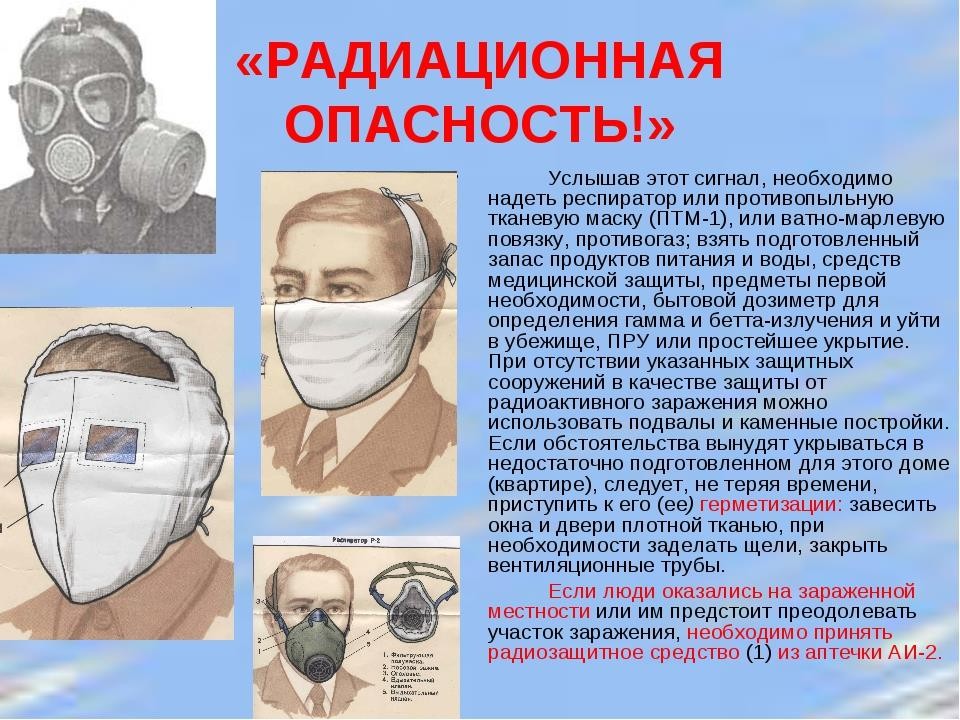 Изображения взято из открытых источников сети ИнтернетУслышав сигнал «Химическая тревога», работник обязан:быстро надеть противогаз (привести его в «боевую готовность») и имеющиеся средства защиты кожи;взять с собой документы, деньги, «тревожный чемоданчик» – аптечка первой помощи и необходимые (индивидуальные) для Вас лекарства; фонарик и запас батареек; спички, газовые зажигалки; перочинный (универсальный) нож; нитки, иголки, ножницы и т.п.; средства связи, с зарядными устройствами и сменными элементами питания;загерметизировать продукты питания и запасы воды в закрытых емкостях на трое суток и взять их с собой;взять с собой одноразовую посуду и средства личной гигиены;одеть детей, взять с собой теплые и сменное белье (нижнее белье и носки), в зависимости от погодных условий;предупредить соседей, вдруг они не услышали сигнал;оказать помощь больным, детям, инвалидам, престарелым;при возможности укрыться в близлежащем защитном сооружении (убежище или противорадиационном укрытии);при отсутствии защитного сооружения, укрыться в укрытии (в жилом, производственном или подсобном помещении).Если обстоятельства вынуждают вас укрыться в укрытии (в жилом, производственном или подсобном помещении), то как можно быстрее следует:перекрыть газ, воду, отключить электричество;плотно закрыть окна, двери, вентиляционные и другие отверстия;завесить влажной тканью оконные и дверные проемы.Без команды органов гражданской обороны покидать убежища (укрытия) и другие загерметизированные помещения или снимать средства индивидуальной защиты запрещается.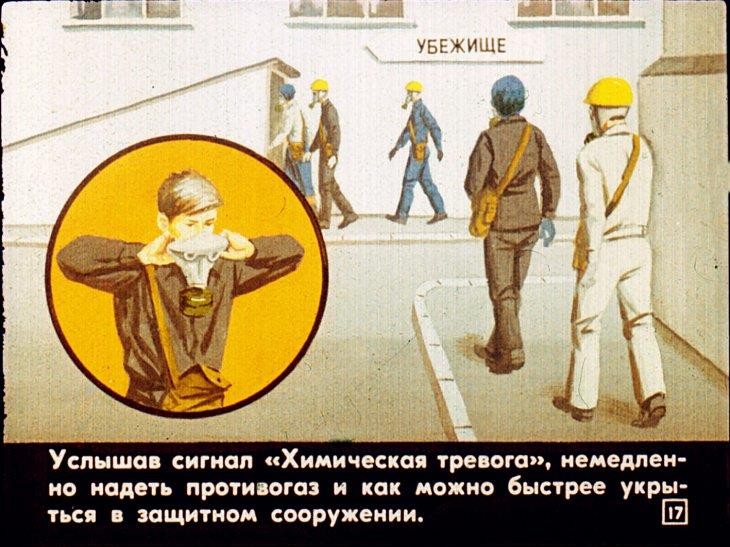 Изображения взято из открытых источников сети ИнтернетУслышав сигнал «Угроза катастрофического затопления», работник обязан:перекрыть газ, воду, отключить электричество;плотно закрыть окна, двери, вентиляционные и другие отверстия;при наличии времени перенести ценное имущество на чердак (верхние этажи здания);взять с собой документы, деньги, «тревожный чемоданчик» – аптечка первой помощи и необходимые (индивидуальные) для Вас лекарства; фонарик и запас батареек; спички, газовые зажигалки; перочинный (универсальный) нож; нитки, иголки, ножницы и т.п.; средства связи, с зарядными устройствами и сменными элементами питания;взять с собой запас воды и запас продуктов на трое суток; одноразовую посуду; средства личной гигиены;одеть детей, взять с собой теплые и сменное белье (нижнее белье и носки), в зависимости от погодных условий;предупредить соседей, вдруг они не услышали сигнал;оказать помощь больным, детям, инвалидам, престарелым;следовать на указанный в сообщении сборный эвакуационный пункт или самостоятельно выходить (выезжать) из опасной зоны в безопасный район или на возвышенные участки местности;приготовить плавсредства (при их наличии), при отсутствии их и в случае отсутствия времени на убытие в безопасный район забраться на чердаки (верхние этажи) или соорудить простейшие плавучие средства из подручных материалов: бревен,досок, автомобильных камер, бочек, бидонов, бурдюков, сухого камыша, связанного в пучки.Оказавшись в районе наводнения (затопления), необходимо:проявить полное самообладание и уверенность, что помощь будет оказана, личным примером и словами воздействовать на окружающих с целью пресечения возникновения паники;оказать помощь детям и престарелым, в первую очередь больным;привести в действие имеющиеся в вашем распоряжении плавсредства.Неукоснительно выполнять все требования комендантской службы и спасательных подразделений и формирований, чтобы не подвергать опасности свою жизнь и жизнь тех, кто вас спасает.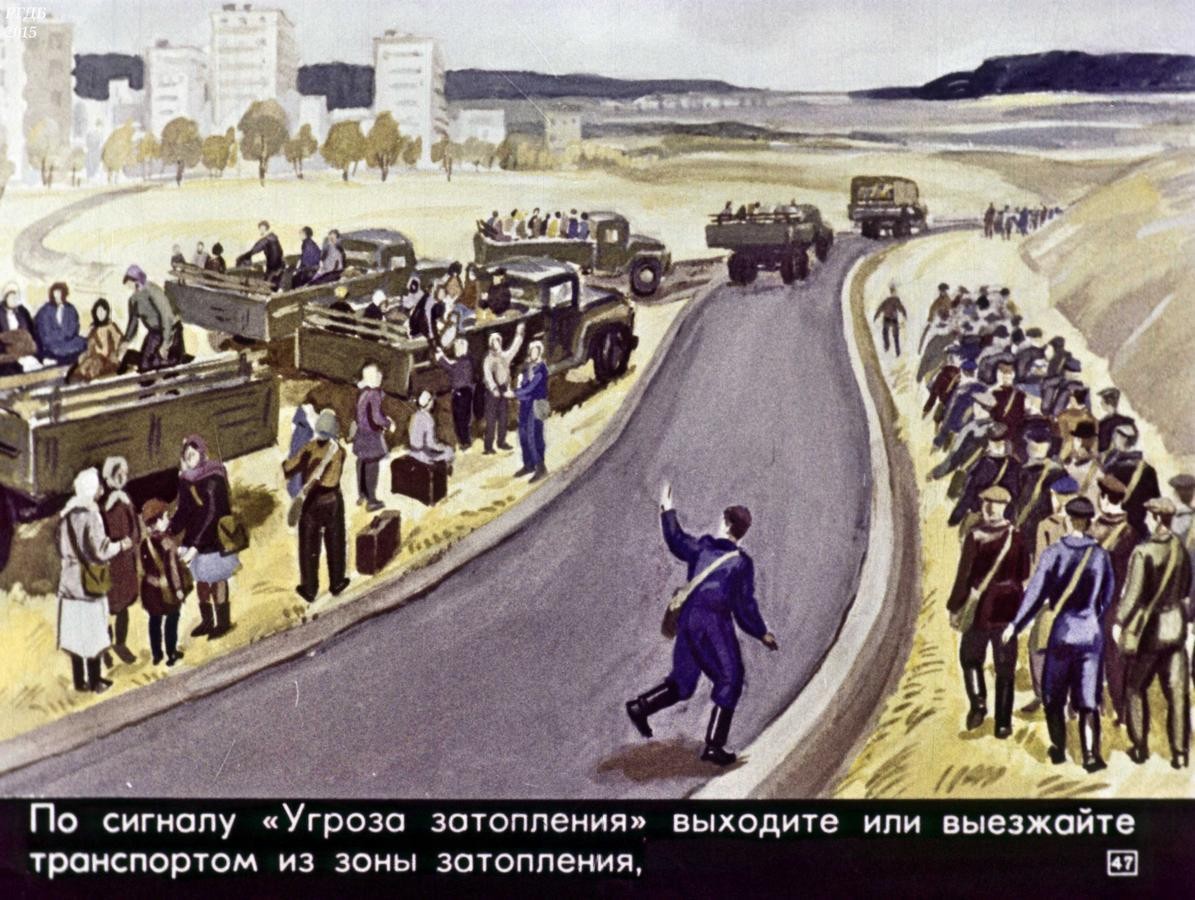 Изображения взято из открытых источников сети ИнтернетНепосредственная защита населения и территорий от ЧС мирного и военного времени начинается с организации оповещения должностных лиц ГО, РСЧС и граждан, находящихся в зоне действия ЧС.В связи с этим, контроль обучения всех категорий населения действиям по сигналам гражданской обороны является одним из приоритетных направлений деятельности в области гражданской обороны и чрезвычайных ситуаций.Обязательные требования по данному направлению установлены федеральными законами от 21 декабря 1994 г. № 68-ФЗ "О защите населения и территорий от чрезвычайных ситуаций природного и техногенного характера" и от 12 февраля 1998 г.№ 28-ФЗ "О гражданской обороне", а также постановлениями Правительства Российской Федерации от 2 ноября 2000 г. № 841 "Об утверждении Положения о подготовке населения в области гражданской обороны", программой курсового обучения работающего населения в области гражданской обороны МЧС России от 20ноября 2020 г. № 2-4-71-27-11, Организационно - методических рекомендаций по подготовке всех групп населения в области гражданской обороны и защиты от чрезвычайных ситуаций на территории Российской Федерации в 2021-2025годах.В любой ситуации действуйте без паники и решительно, это будет способствовать вашему спасению.Не бездействуйте в ожидании помощи – до ее прихода помогите самому себеи другим людям, оказавшимся в беде.